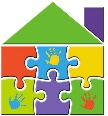 HABITUDES DE VIE:Relation sociale de l’enfantL'enfant a-t-il été gardé de façon régulière?Si oui, par qui?	 Par la famille gardienne  CPE Milieu familial autres…………En compagnie d’adulte. Votre enfant est généralement; Calme Sociable Timide Anxieux autre……………….A-t-il eu contact avec d’autres enfants? Si oui, en présence d’autres enfants, il est généralement; Calme Sociable Timide Anxieux autre……………….Y a-t-il eu récemment des bouleversements majeurs au sein de la famille tels séparation, divorce, mort ou autres?Élaborer ci-dessousS.V.P. aviser si des bouleversements majeurs surviennent en cours de route.L'enfant a-t-il des habitudes particulières (se promener avec une couverture, sucer ses doigts, ronger ses ongles, autres)?Élaborer ci-dessousVotre enfant a-t-il des peurs ou appréhensions (train, sirène, chien, autres)?Élaborer ci-dessousVous pouvez élaborer ici. Quels sont vos trucs pour le rassurer? A-t-il de l’intérêt pour des jeux en particulier ou avez-vous d'autres remarques à faire sur le comportement et les goûts de votre enfant susceptibles de m’aider à mieux le comprendre et à lui assurer un séjour agréable dans le service de garde.Niveau d'apprentissage à la propretéCouche En apprentissage Propre Si votre enfant est propre. Lui arrive-t-il de mouiller son lit durant la sieste :Remarque sur la nourriture (Au service de garde nous suivons le guide alimentaire canadien)Mange-t-il? Avec aide  Seul  Un peu des deux     Préfère-t-il manger? Avec ses doigts Avec une cuillère Avec une fourchetteVotre enfant mange?   Peu Suffisamment Beaucoup Je bois?Au biberon au gobelet au verreNommez les aliments qu'il préfère :Nommez les aliments qu'il déteste :Avez-vous un type d'alimentation particulière :Remarque sur le sommeil de l'enfantDort-il bien la nuit : Fait-il la sieste habituellement l'avant-midi :    Heure;  Durée Fait-il la sieste habituellement l'après-midi :    Heure;  Durée Pour s’endormir. Est-ce que votre enfant s’endort; Seul    avec une suce avec un doudou À besoin de se faire bercer  Autre  Quelle est la position dans laquelle votre enfant est plus susceptible de s’endormir? Dort sur le dos  Dort sur le ventre  Dort sur le côtéVotre enfant s’endort-il avec ou sans couverture?___________________________________________________________________-Précisez : _____________________________________________________________________RECOMMANDATIONS SPECIALES Remarque sur le comportementVotre enfant présente-t-il une particularité dans son comportement (agressivité, timidité, nervosité, pleurs incontrôlables, etc.)?Précisez : _____________________________________________________________________	Oui (	)  Non (	)Précisez : _________________________________________________________________________________________________________________________________________________________________________________________________________________________________A-t-il en particulier?________________________________________________________________________________________________________________________________________________________________Votre enfant est-il gaucher ou droitier? _________________- 3-	Recommandations particulières (hygiène) : ___________________________________________________________________________________________________________________________Avez-vous d'autres remarques à faire sur le comportement et les goûts de votre enfant susceptibles de m’aider à mieux le comprendre et à lui assurer un séjour agréable dans le service de garde.___________________________________________________________________________________________________________________________________________________________________________________________________________________________________________________________________________________________________________________________________________Section Poupon (18 mois et moins)Type de lait Combien d’onces dans le biberon Heures du boire; Am  Midi  Pm Avez-vous d'autres remarques à faire sur le boire de votre enfant? (Ex; rots, coliques, régurgitation, etc.) 